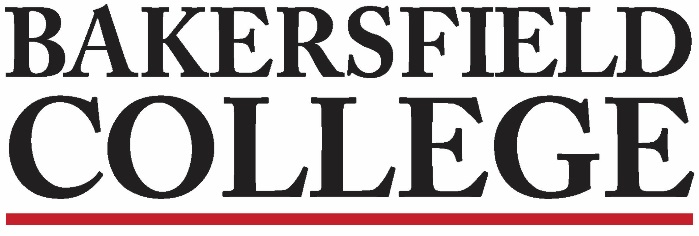 Accreditation and Institutional Quality (AIQ) CommitteeNovember 21, 20173:30 to 5:00 in Levinson 40Agenda1.Committee MembersBill Moseley, Jessica Wojtysiak, Todd Coston, Keri Kennedy, Jonathan Schultz, Sondra Keckley, Talita Pruett, Janet Fulks, Dianthe Hoffman, Kimberly Nickell, Grace Commiso, Jason Stratton, Liz Rozell, Dena Rhoades, Jose Lopez, James Tompkins2.Approval of Minutes – November 6th5 minutes3.Assessment Report: Bill5 minutes4.Program Review Report: Kim5 minutes5.Accreditation & ISER Report: Jason/Liz15 minutes6.Strategic Directions Information Gathering: Todd 15 minutes7.ACCJC Listening Session: JessicaOctober ACCJC Listening Session10 minutes8.Joint Resolution with College Council Update: Jessica10 minutes9Spring Meeting Scheduling: Jessica10 minutes10.Wrap Up5 minutes